「木の文化都市・金沢ミライまちづくり」学生提案事業エントリー用紙応募・問合せ先金沢市都市整備局都市計画課　（〒920-8577　金沢市広坂１－１－１）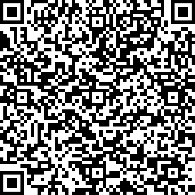 【メールアドレス】tokei@city.kanazawa.lg.jp　 【電話】076-220-2351　【ＦＡＸ】076-222-511９→詳しい応募要領はＨＰで！申込日年　　　　月　　　　日団体名・構成人数（ふりがな）代表者氏名所属・学年（学校名、会社名等）担当者連絡先担当者連絡先氏　名住　所電話番号メール